Рассмотрев представление прокуратуры Аликовского района об устранении нарушений законодательства о противодействии коррупции № 03-05/2018 от 27.06.2018 года Собрание депутатов Таутовского сельского поселения р е ш и л о:1. Принять к сведению представление и.о. прокурора Аликовского района об устранении нарушений законодательства о противодействии коррупции № 03-05-18 от 27.06.2018 г.  2. Поручить администрации сельского поселения принять меры по устранению указанных в представлении нарушений.	3. Принять меры по совершенствованию работы с нормативно-правовыми актами.	4. С целью недопущения принятия незаконных нормативно-правовых актов своевременно представлять проекты нормативно-правовых актов в прокуратуру района.	5. Решить вопрос о дисциплинарной ответственности виновных лиц.Глава Таутовскогосельского поселения                                                                                     А.Н. ВасильевО рассмотрении представления прокуратурыАликовского района об устранениинарушений законодательства опротиводействии коррупции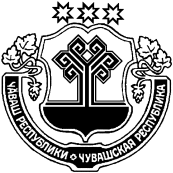 